ПРОТОКОЛ № 6заседания тренерского совета ФЛАНСОг. Новосибирск                                                                                                   03 июля 2019г.ПРИСУТСТВОВАЛИ:Бухашеев А.Г., Халухаев Н.Б., Делеске О.Н., Трубников В.П., Гаврилов В.В., Кишеева Е.А., Котовский В.Ю., Никитина О.В., Грошев В.А., Сакаев В.В., Боярищева А.А., Шнайдер А.С., Бабич И., Седов С.В., Габидулин О.В., Микельбанд С.Б.ПРЕДСЕДАТЕЛЬ ЗАСЕДАНИЯ: Бухашеев Александр ГригорьевичСЕКРЕТАРЬ ЗАСЕДАНИЯ: Микельбанд Светлана БорисовнаПОВЕСТКА ДНЯИтоги выступления на Первенстве России среди юниоров до 20 лет (Трубников В.П.).Итоги выступления на Первенстве России среди юношей до 18 лет (Делеске О.Н.).Итоги выступления на Первенстве России среди юниоров до 23 лет (Габидулин О.В.).Утверждение состава команды на Чемпионат России.Обсуждение нормативов для участия в Чемпионате России по эстафетному бегу.Анализ команд отобравшихся на финал Спартакиады учащихся РоссииРазное.СЛУШАЛИ:Трубников В.П.: В составе команды выступило шесть человек. Командой набрали 102 очка и заняли 11место  из 17 команд Высшей лиги. Выступление очень качественное, завоевали две медали. Команды, которые в высшей лиге вошли в десятку выступали более многочисленным составом. На 2020 год из данной возрастной категории переходят в следующую: А. Батажев, Е. Ламанов, М. Шнайдер, О.Сомов.2. Десеске О.Н.:От выступления П. Бабочкиной ждали немного лучшего результата. Скорей всего сыграл психологический фактор. После окончания соревнований жаловалась на недомогание. В финал 200м вышла с восьмым результатом. Бежала по первой дорожке и заняла четвертое место. В финале собралась, учитывая, что бег был по первой дорожке, результат – достойный. В. Первушина вышла в финал с седьмым результатом. В финале заняла восьмое место, результат очень достойный, можно сказать, неожиданный. Р. Дулин занял 19 место. В финал не попал. Пробежал в свою силу. Погодные условия были плохие. Был сильный ветер, дождь.В следующую возрастную категорию переходят все три человека.Бухашеев А.Г.: Какие перспективы Бабочкиной на 100м? Делеске О.Н.: Лучше идет дистанция 200м. Бегать 400м категорически отказывается. Бухашеев А.Г.: Нужно подводить ее к дистанции 400 метров. Принесет результаты команде, себе и тренеру.Бухашеев А.Г.: При анализе протоколов, видно, что территории, в которых имеются специализированные Центры по легкой атлетике более высокие результаты и сильные спортсмены. Почему в возрастной категории до 18 лет идет такой провал в спортсменах высокого уровня?! В этой возрастной категории самые многочисленные группы. Считаю, если бы была единая база, где все тренеры работали вместе на виду друг у друга, было бы чему учиться. В спринте в этой возрастной категории результаты показывают физически крепкие одаренные спортсмены, их и  тренировать не надо. Спринт в раннем возрасте – идет на истощение в дальнейшем. Работа должна идти на накопление. Чтоб в будущем было что расходовать. 3. Габидулин О.В.: Выступление в Калуге, считаю удачным. Улучшили и места и результаты в равнении с зимнем первенством, где команда тоже  выступала хорошо. Были хорошие условия проживания, полная компенсация затрат на командировку. Были сомнения по составу эстафетной команды у девочек. Но все сложилось успешно, и команда стала первой. Все отработали свои этапы в полную силу, чувствовалась борьба на команду. На 2020 год в следующую возрастную категорию переходят три спортсменки (Печенкина В., Богомолова И., Тропина Е.). В эту возрастную категорию  добавятся Батурина А., Борисова, которые усилят команду.  Бухашеев А.Г.: Все первенства и Кубок России прошли на высоком уровне. Хорошие  места как личные, так и командные. Все спортсмены, которые выезжают на первенства за команду, должны работать два вида!4. Кандидаты для участия в Чемпионате России: Сластникова Т., Брагина А., Лебедева А., Печенкина В., Седова Е., Белокобыльская А., Руденко К., Палиенко О., Бахарев В., Максимов И., Викулов А., Чубровски Р., Тропина Е. Выступающие с параллельным зачетом, финансируемые за счет первых территорий: Соколенко Е., Кунова В., Александров М. Эшбеков А. – временно отстранённый, скорей всего участвовать в Чемпионате не будет.Добавить в команду на основании выполненного норматива Швецова П.Грошеву А. ввести в состав команды после участия во Всероссийских соревнованиях в г. Жуковский и г. Москва.  Андриянов Н. – обсуждение кандидатуры после Чемпионата области 11-12 июля. Кулятина А. включить в заявку – оплата проезда только в один конец (по просьбе личного тренера).После Чемпионата Новосибирской области начнется эстафетная подготовка. Всех участников эстафетных команд будем собирать вместе. Палочку передавать не умеют. Теряют очень много времени на передаче. Участие на Чемпионате области – обязательное. Как взрослым спортсменам, так и молодежной команде.Состав команды утвердить.5. Бухашеев А.Г.: 9 и 16 августа 2019 г. пройдут Областные соревнования памяти А. Покрышкина и на призы ГАУ НСО «РЦСП СКиСР». На данных мероприятиях пройдет отбор на Командный Чемпионат России и Чемпионат и России по эстафетному бегу. На сегодняшний день есть только одна эстафетная команда – 800-400-200-100. На 800 метров отбор будет из четырехсотметровичек. На Командный Чемпиона России в зачет идет один результат на виде. На Чемпионате России по эстафетам команда будет сформирована из тех, кто будет участвовать на командном Чемпионате. Отъезда домой не будет, будет проведено тренировочное мероприятие между Чемпионатами. Эстафетную команду 4х100м нужно сохранить в хорошей форме до Командного Чемпионата. Данный состав команды готов биться за третье место. У мужчин нет никого. 6. Халухаев Н.Б. Анализ команд отобравшихся на финал Спартакиады учащихся России. Семь команд территорий имеют очень сильных спортсменов. Пять-шесть команд примерно с нами одинаковые по силам. Команде Новосибирской область реально попасть в десятку лучших команд. Одна из основных задач, это обойти  на финале команды Иркутской области и Красноярского края.Окончательный состав команды будет сформирован после Чемпионата и первенства Новосибирской области 11-12 июля 2019г.В таблицах представлены лучшие места на дистанциях каждого спортсмена и Топ-лист дистанций по  результатам 16 места.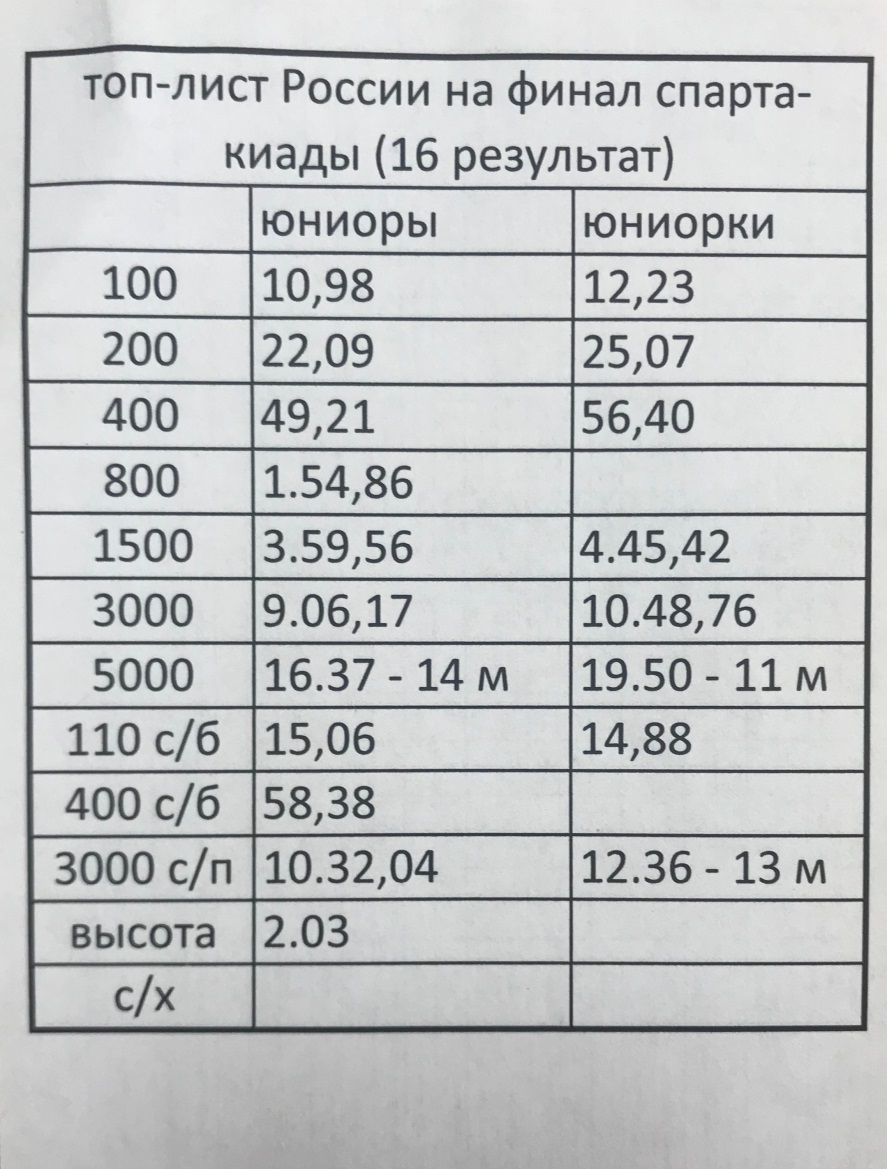 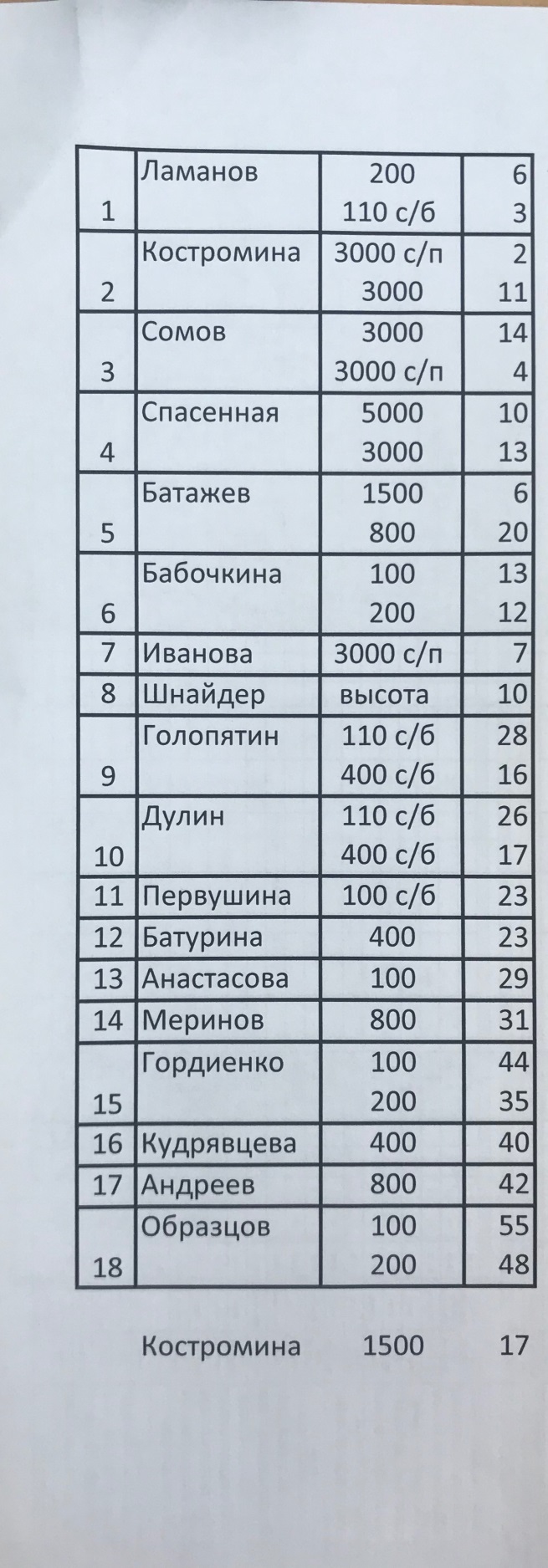 7. Разное. 09.08.2019г.  пройдут Областные соревнования памяти А.И. Покрышкина. Дистанции: 100, 400м,1500м – мужчины и женщины. 100м с/б – женщины.16.08.2019г. пройдут Открытые областные соревнования на призы ГАУ НСО «РЦСП СКиСР». Дистанции: 200,800м – мужчины и женщины. 400м с/б – мужчины. 100м с/б – женщины.Председатель	 заседания						А.Г. Бухашеев									Секретарь								С.Б. Микельбанд						21-23 июня, Саранск21-23 июня, Саранск21-23 июня, Саранск21-23 июня, СаранскПервенство России среди юниоров до 20 лет – 11 место (Высшая лига)Первенство России среди юниоров до 20 лет – 11 место (Высшая лига)Первенство России среди юниоров до 20 лет – 11 место (Высшая лига)Первенство России среди юниоров до 20 лет – 11 место (Высшая лига)Спортсмены РЦСП СКиСРСпортсмены РЦСП СКиСРСпортсмены РЦСП СКиСРСпортсмены РЦСП СКиСР2 место – КМС Карина Костромина3000м с/п10.59,72Кишеева Е.А., Трубников В.П.Спортсмены СК НСО3 место – КМС Евгений Ламанов110м с/б 14.15Зайцева О.В., Зюзько Л.В., Кишеева Е.А.4 место – КМС Евгений Ламанов200м22.04Зайцева О.В., Зюзько Л.В., Кишеева Е.А.5 место – 1р Олег Сомов3000м с/п9.35,40Кишеева Е.А.7 место – 1р Вероника Иванова3000м с/п12.01,46Зюзько Л.В.8 место – 1р. Марк Шнайдервысота2.03Шнайдер А.С.13 место – 1р Александр Батажев1500м4.00,72Халухаева Е.С., Халухаев Н.Б.25 место – 1р Александр Батажев800м1.55,81Халухаева Е.С., Халухаев Н.Б.35 место – 1р Олег Сомов1500м4.18,17Кишеева Е.А.27 июня – 01 июля, Челябинск27 июня – 01 июля, Челябинск27 июня – 01 июля, Челябинск27 июня – 01 июля, ЧелябинскПервенство России среди юношей и девушек до 18 лет – 11 место (Первая лига)Первенство России среди юношей и девушек до 18 лет – 11 место (Первая лига)Первенство России среди юношей и девушек до 18 лет – 11 место (Первая лига)Первенство России среди юношей и девушек до 18 лет – 11 место (Первая лига)Спортсмены СК НСО4 место – КМС Полина Бабочкина200м25.03Делеске О.Н.8 место – КМС Виктория Первушина100м с/б14.73Делеске О.Н.16 место – КМС Полина Бабочкина100м12.51Делеске О.Н.19 место – 1р Роман Дулин400м с/б58.29Кишеева Е.А.77 место – КМС Виктория Первушина200м27.62Делеске О.Н.14-16 июня, Калуга14-16 июня, Калуга14-16 июня, Калуга14-16 июня, КалугаПервенство России среди юниоров до 23 лет – 2 место (Высшая лига)Первенство России среди юниоров до 23 лет – 2 место (Высшая лига)Первенство России среди юниоров до 23 лет – 2 место (Высшая лига)Первенство России среди юниоров до 23 лет – 2 место (Высшая лига)Спортсмены РЦСП СКиСР1 место – МС Анастасия Брагина400м52.73Бухашеев А.Г., Боярищева А.А.1 место – МС Анастасия Брагина4х400м3.40,09Бухашеев А.Г., Боярищева А.А.1 место – МС Екатерина Тропина4х400м3.40,09Сакаев В.В., Зайцева О.В.1 место – МС Вероника Печенкина100м с/б13.70Печенкин Г.В.2 место – МС Екатерина Тропина100м с/б13.77Сакаев В.В., Зайцева О.В.24 место – КМС Екатерина Ткачева200м25.19Бухашеев А.Г., Боярищева А.А.28 место – КМС Екатерина Ткачева100м12.67Бухашеев А.Г., Боярищева А.А.Спортсмены СК НСОСпортсмены СК НСОСпортсмены СК НСОСпортсмены СК НСО1 место – КМС Инесса Богомолова4х400м3.40,09Зайцева О.В., Зюзько Л.В., Шашкова О.О.1 место – КМС Ксения Руденко4х400м3.40,09Габидулин О.В.5 место – КМС Артем Король5000м14.43,89Габидулин О.В.6 место – КМС Петр Швецов3000м с/п9.06,96Габидулин О.В.6 место – 1р. Екатерина Коробко10000м36.57,55Халухаева Е.С., Халухаев Н.Б., Мамеков А.Е.7 место – КМС Ксения Руденко400м55.35Габидулин О.В.7 место – 1р. Яна Размысловаядро12.68Лобыня Д.С., Лобыня С.Д., Габидулин О.В.13 место – КМС Петр Швецов1500м3.55,38Габидулин О.В.16 место – КМС Инесса Богомолова200м24.98Зайцева О.В., Зюзько Л.В., Шашкова О.О.19 место – КМС Артем Король1500м3.58,60Габидулин О.В.